Претензия к качеству мебелиПретензия к качеству мебели. Заявитель с индивидуальным предпринимателем заключила  договор розничной  купли-продажи мебели, изготовленного по размерам заказчика из натуральных пород дерева, уплатив ее стоимость. Согласно пункту договора купли-продажи, продавец обязуется передать в собственность покупателю товар, изготовленный по индивидуальному проекту последнего, а покупатель обязуется принять этот товар и оплатить за него определенную денежную сумму. При приемке товара заявителем был отмечен устойчивый запах краски, однако, представитель продавца уверила заявителя что это новая мебель и вскоре все выветрится. Более того, было установлено, что столешницы от книжных шкафов, которые должны быть выполнены из массива дуба, фактически изготовлены из МДФ и покрыты обычной краской. В данном случае заявитель считает, что качество мебели не соответствует договору купли-продажи. Заявитель требует вернуть ей полную стоимость набора мебели и выплатить расходы, потраченные на юридические услуги.
ИП ________________
___________________________________от ______________________________
___________________________________ПРЕТЕНЗИЯ______________ года я с ИП «___________________» заключила договор розничной купли-продажи мебели, изготовленного по размерам заказчика из натуральных пород дерева (массив дуба, шпон дуба), уплатив ее стоимость в размере _________ рублей, что подтверждается соответствующими платежными документами. 
Согласно п. 1.1 упомянутого договора купли-продажи, «Продавец» обязуется передать в собственность «Покупателю» товар, изготовленный по индивидуальному проекту последнего, а «Покупатель» обязуется принять этот товар и оплатить за него определенную денежную сумму.
В данном случае договор соответствует требованиям ст. 454 ГК РФ, в силу которой, по договору купли-продажи одна сторона (продавец) обязуется передать вещь (товар) в собственность другой стороне (покупателю), а покупатель обязуется принять этот товар и уплатить за него определенную денежную сумму (цену).
В соответствии со ст. 469 Гражданского кодекса РФ, продавец обязан передать покупателю товар, качество которого соответствует договору купли-продажи. 
При отсутствии в договоре купли-продажи условий о качестве товара продавец обязан передать покупателю товар, пригодный для целей, для которых товар такого рода обычно используется. 
Если продавец при заключении договора был поставлен покупателем в известность о конкретных целях приобретения товара, продавец обязан передать покупателю товар, пригодный для использования в соответствии с этими целями. 
При продаже товара по образцу и (или) по описанию продавец обязан передать покупателю товар, который соответствует образцу и (или) описанию. 
Если законом или в установленном им порядке предусмотрены обязательные требования к качеству продаваемого товара, то продавец, осуществляющий предпринимательскую деятельность, обязан передать покупателю товар, соответствующий этим обязательным требованиям.
__________ года мне был доставлен набор мебели, выполненный по индивидуальному заказу (бюро и два книжных шкафа). 
При приемке товара мною был отмечен устойчивый запах краски, однако, представитель продавца меня уверила, что это новая мебель и вскоре все выветрится.
Более того, __________ года было установлено, что столешницы от книжных шкафов, которые должны быть выполнены из массива дуба, фактически изготовлены из МДФ и покрыты обычной краской.
В данном случае считаю, что качество мебели не соответствует договору купли-продажи.
Согласно ст. 4 Закона РФ «О защите прав потребителей» продавец обязан продать потребителю товар, соответствующий по качеству обязательным требованиям стандартов, условиям договора, обычно предъявляемым, а также информации о товарах.
В соответствии со ст. 18 упомянутого Закона, потребитель в случае обнаружения в товаре недостатков, если они не были оговорены продавцом, по своему выбору вправе:
потребовать замены на товар этой же марки (этих же модели и (или) артикула);
потребовать замены на такой же товар другой марки (модели, артикула) с соответствующим перерасчетом покупной цены;
потребовать соразмерного уменьшения покупной цены;
потребовать незамедлительного безвозмездного устранения недостатков товара или возмещения расходов на их исправление потребителем или третьим лицом;
отказаться от исполнения договора купли-продажи и потребовать возврата уплаченной за товар суммы. По требованию продавца и за его счет потребитель должен возвратить товар с недостатками.
При этом потребитель вправе потребовать также полного возмещения убытков, причиненных ему вследствие продажи товара ненадлежащего качества. Убытки возмещаются в сроки, установленные настоящим Законом для удовлетворения соответствующих требований потребителя.
Указанные требования предъявляются потребителем продавцу либо уполномоченной организации или уполномоченному индивидуальному предпринимателю.
Потребитель вправе предъявить требования изготовителю, уполномоченной организации или уполномоченному индивидуальному предпринимателю, импортеру.
Таким образом, поскольку, мне был продан товар – набор мебели ненадлежащего качества, в соответствии с нормами действующего законодательства, я имею право требовать расторжения договора купли-продажи и возврата денежных средств.
На основании Закона РФ «О защите прав потребителей» требую в течение трех дней с момента получения данной претензии вернуть мне полную стоимость набора мебели в размере _______ рублей, а также выплатить расходы, потраченные на юридические услуги в размере ______ рублей. 
В случае отклонения претензии, для защиты своих прав и законных интересов я вынуждена буду обратиться в суд с указанными требованиями, а также с требованиями о компенсации неустойки, морального вреда и взыскания штрафа в доход государства в размере половины цены моего иска.
О принятом решении прошу уведомить меня в установленный законом срок.  _______________
« » _____________ годаВНИМАНИЕ! Раз вы скачали бесплатно этот документ с сайта ПравПотребитель.РУ, то получите заодно и бесплатную юридическую консультацию!  Всего 3 минуты вашего времени:Достаточно набрать в браузере http://PravPotrebitel.ru/, задать свой вопрос в окошке на главной странице и наш специалист сам перезвонит вам и предложит законное решение проблемы!Странно.. А почему бесплатно? Все просто:Чем качественней и чаще мы отвечаем на вопросы, тем больше у нас рекламодателей. Грубо говоря, наши рекламодатели платят нам за то, что мы помогаем вам! Пробуйте и рассказывайте другим!
*** P.S. Перед печатью документа данный текст можно удалить..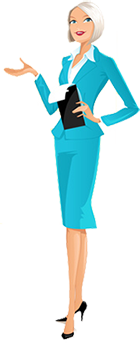 